TENDER ENQUIRY DOCUMENTFOR PURCHASE OF    DIAGNOSTIC EQUIPMENTHLL/HCS/BLR/AMS/2013/12/LTEBYHLL LIFECARE LIMITED(A GOVT. OF )HCS DIVISION#32/1/1, 3rd Floor, Kuvempu Coffee board LayoutKempapura, Bangalore- 560024LIMITED TENDER ENQUIRYTender Enquiry No.: HLL/HCS/BLR/AMS/2013/12/LTE	                  Date: 07/08/2013Health care Services Division of HLL Lifecare Limited, for the Hindlabs Path lab services at AIIMS, Raipur,  invites sealed tenders, from eligible and qualified tenderers for supply, installation and commissioning of 3D/4D Ultrasound scanning machine. Eligible bidders are requested to submit their best offer along with complete technical details & commercial Terms & Conditions for ‘LIST OF REQUIREMENTS& TECHNICAL SPECIFICATIONS ’ asper Annexure-I.The Manufacturer or their Authorised agents only can participate in the tender. If agents quote on behalf of Manufacturer, the bidder shall submit Manufacture’s Authorisation in the form enclosed as Annexure - III. 2.0	The manufacturer, whose audited turnover of the last three years ( put together ) is more than Rs 20 Crores and  should have supplied and installed in the last Five years from the date of tender opening at least 100% of the quoted quantity of the similar equipment meeting major specification parameters which is functioning satisfactorily.. The copies of Supply orders for supply of similar along with end users certificate for satisfactory performance shall be enclosed. These should be placed in Envelope1. Notary attested copies of the audited balance sheet for the last three years should be provided.  The Tenderers quoting as authorized representative of the manufacturer meeting the above criteria 02 (a) should have an audited turn over for the last three years (put together ) of morethan Rs 5 Crores/-and have  supplied and installed in last Three years from the date of Tender Opening, atleast 50% (or one No. where the schedule of requirement is one no. ) of the quoted quantity of similar equipment which is functoning satisfactorily, any where in India of the same manufacturer.The copies of Supply orders for supply of similar along with end users certificate for satisfactory performance shall be enclosed. These should be placed in Envelope1. Notary attested copies of the audited balace sheet for the last three years should be provided.  3.0  	PRICES(Should be placed in Envelope2.):Prices quoted should be ‘Firm & final’ for free delivery at various sites of projects under the Health care services division of the HLL Lifecare ltd across the country, mentioning the quantity, unit price, total amount and Applicable taxes etc clearly as per the price schedule in the Annexure- IV. Octroi /Entry tax or any other levies, if applicable, shall be paid extra if not exempted by the local body even on production of exemption certificate obtained by the supplier from purchaser/consignee.  However, the same shall be reimbursed to the supplier on production of such proof of payment along with the final bill.Comprehensive Annual Maintenance Contract (CMC)a)	The cost of Comprehensive Maintenance Contract (CMC) as per Annexure - V which includes preventive maintenance including testing & calibration as per technical/ service /operational manual of the manufacturer, labor and spares, after satisfactory completion of Warranty period may be quoted for next 5 years on yearly basis for complete equipment. The price quoted shall remain firm and fixed during the CMC period. b)	The cost of CMC may be quoted along with taxes applicable on the date of Tender Opening. The service taxes to be paid extra, if any, to be specifically stated. In the absence of any such stipulation the price will be taken inclusive of such taxes and no claim for the same will be entertained later.  c)	Cost of CMC will be added for Ranking/Evaluation purpose. d)	There will be 98% uptime warranty during CMC period on 24 (hrs) X 7 (days) X 365 (days) basis, with penalty, to extend CMC period by double the downtime period.e)	During CMC period, the supplier is required to visit at each consignee’s site at least once in 6 months commencing from the date of the successful completion of warranty period for preventive maintenance of the goods. f)	All software updates should be provided free of cost during CMC.g)  The bank guarantee valid for a period of two months after expiry of entire CMC period for an amount equivalent to 2.5 % of the cost of equipment shall be furnished in the prescribed format as per Annexure - VI, within a period of 21 days of issue of order for CMC. The performance security submitted against the order for the main equipment shall be forfeited, if security deposit for CMC is not furnished within the above said period. 	h)  Failure of the above [4. d) to 4. f)] by the supplier, may lead to the forfeiture of the Bank Guarantee for Annual CMC.5.0	INSPECTION:The purchaser reserves the right for inspection and testing the quality & standards of the stores for assessment of quality before dispatch to the consignees or at the consignee end wherever required. 6.0     DELIVERY PERIOD FOR SUPPLY, INSTALLATION & COMMISIONING:In the event of placement of Supply order, the bidder shall supply, install and commission the stores within 30 days of placement of supply order.      LIQUIDATED DAMAGES:In the event of placement of an order, if the Supplier fails to deliver, install and commission the stores in full or part thereof with in the delivery period as stipulated in Clause 7.0 above, the Purchaser reserves the right to levy Liquidated damages @ ½% (half percent) per week of the amount of the undelivered stores for delay in supplies subject to maximum of 10% value of the supply Order. Once the maximum is reached, the HLL may consider termination of the contract and purchase the same from elsewhere, at the risk and cost of the Supplier.PAYMENT:PAYMENT FOR SUPPLY PORTION: Payment TermsPayment shall be made subject to recoveries, if any, by way of liquidated damages or any other charges as per terms & conditions of contract in the following manner.A. Payment for Domestic Goods Or Foreign Origin Located Within India.Payment shall be made in Indian Rupees as specified in the contract in the following manner:a)  On delivery:75% payment of the contract price shall be paid on receipt of goods in good condition and upon the submission of the following documents:(i)  Four copies of supplier’s invoice showing contract number, goods description, quantity, unit price and total amount;(ii) Consignee Receipt Certificate in original (Annexure-VlI) issued by the authorized representative of the consignee;(iii) Two copies of packing list identifying contents of each package;(iv) Inspection certificate issued by the nominated Inspection agency, if any.(v) Insurance Certificate as per GCC Clause 11 and documents also to be submitted for payment  of  LC  confirming  that  dispatch  documents  has  already  been  sent  to  all concerned as per the contract within 24 hours;(vi) Certificate of origin.b)  On Acceptance:Balance 25% payment would be made against ‘Final Acceptance Certificate’ as per Annexure VIII of goods to be issued by the consignees subject to recoveries, if any, either on account of non-rectification of  defects/deficiencies not attended by the Supplier or otherwise.B) Payment for Imported Goods:Payment for foreign currency portion shall be made in the currency as specified in the contract in the following manner:a)  On Shipment:Seventy Five (75)% of the net CIP price (CIP price less Indian Agency commission) of the goods shipped  shall be paid through irrevocable, non-transferable Letter of Credit (LC) opened in favour of the supplier in a bank in his country and upon submission of documents specified hereunder:(i)Four  copies  of  supplier’s  invoice  showing  contract  number,  goods  description,quantity, unit price and total amount;(ii)Original and four copies of the negotiable clean, on-board Bill of Lading/ Airway bill , marked freight pre paid and four copies of non-negotiable Bill of Lading/Airway bill;(iii)Four Copies of packing list identifying contents of each package;(iv)Insurance Certificate as per GCC Clause 11 and documents also to be submitted for payment  of  LC  confirming  that  dispatch  documents  has  already  been  sent  to  all concerned as per the contract within 24 hours;(v)Manufacturer’s/Supplier’s warranty certificate;(vi)Inspection certificate issued by the nominated inspection agency, if applicable as per contract;(vii) Manufacturer’s own factory inspection report and(viii) Certificate of origin by the chamber of commerce of the concerned country;(ix)Inspection Certificate for the dispatched equipment issued by	recognized/ reputed agency like SGS, Lloyd or equivalent (acceptable to the purchaser) prior to dispatch.b)  On Acceptance:Balance  payment  of  25%  of  net  CIP  price  of  goods  would  be  made  against  ‘Final Acceptance  Certificate’  as  per  Annexure VII  to  be  issued  by  the  consignees  through irrevocable, non-transferable Letter of Credit (LC) opened in favor of the Foreign Principal in a bank in his country, subject to recoveries, if any.8.2	Payment for Comprehensive Maintenance Contract Charges:The consignee will enter into CMC with the supplier at the rates as stipulated in the contract, three months prior to the completion of warranty period. The payment of CMC will be made on six monthly basis after satisfactory completion of said period, duly certified by the consignee.8.3Payment Procedure:i)  Where there is a statutory requirement for tax deduction at source, such deduction   towards income tax and other tax as applicable will be made from the bills payable to the Supplier at rates as notified from time to time.ii)  The supplier shall send its claim for payment in writing, when contractually due, along with relevant documents etc., duly signed with date, to the purchaser. iii) While claiming payment, the supplier is also to certify in the bill that the payment   being claimed is strictly in terms of the contract and all the obligations on the part of the supplier for claiming that payment has been fulfilled as required under the contract. 9.0	TRANSIT INSURANCE:Rates quoted being door delivery basis, the Supplier shall be fully responsible till full material is received in good condition at consignee’s site. As such the Supplier shall despatch the material duly insured. Insurance covering 110% value of goods (including local transportation and storage) would be borne by the Supplier from supply point/place to the consignee site for a period including 3 months beyond date of delivery10.0	EARNEST MONEY DEPOSIT (EMD):Tenderer shall furnish along with its tender, earnest money for an amount of Rs 50000 ( Rupees Fifty  thousand only )The earnest money shall be furnished in the form of a Demand Draft of a scheduled bank issued in favor of HLL Lifecare LTD ,HLL Bhavan, Poojappura, Thiruvananthapuram, which should be placed in a separate sealed cover marked “Earnest money” shall be submitted along with the tender.Quotations received without requisite EMD shall be summarily rejected.EMD of unsuccessful tenderers will be returned to them without any interest not later than thirty days after finalization of the resultant contract. EMD of successful tenderers will be returned without any interest, after receipt of performance security from that tenderer.11.0	PRODUCT SPECIFICATIONS:	Brand name and type of Product being offered by the Firm must be clearly mentioned in the offer. Tenderer should confirm that the stores offered conform strictly to relevant specifications. Deviations, if any, are to be clearly mentioned. Complete product specifications, technical details, illustrations, literature, printed pamphlets/leaflets etc and Manufacturers price list, if any, must accompany the quotation in Envelope 1.  Leaflets, pamphlets, etc. shall be taken for information purpose only and  shall not form the part of the contract.12.0     WARRANTY:12.1 Products to be offered as per ‘LIST OF REQUIREMENTS’ shall be warranted for a period of THREE YEARS ON SITE from the date of installation. No conditional warranty shall be acceptable.12.2 The Supplier shall be responsible to replace the material free of cost at site in whole or in part if found defective in any respect after receipt at site or during normal & proper usage or storage/maintenance for which the Purchaser shall give prompt written notice. Such replacements shall be effected by the Supplier within a reasonable time actually required to do so which in no case shall be more than 15 days. 12.3 The above provisions shall also equally apply to the material replaced by the Supplier under this Clause, in case the same is again found to be defective after its replacement.12.4 If the Supplier fails to act with requisite promptness and thereby entails avoidable loss to the purchaser/consignee, it shall be liable to suitable action as deemed fit during the operative Warranty period.	13.0   PERFORMANCE SECURITY FOR SUPPLY PORTION:The supplier, shall furnish performance security to the purchaser for an amount equal to ten percent (10%) of the total value of the contract, within 21 (Twenty One) days from date of the issue of Supply order by the purchaser valid up to two (2) months beyond the period of warranty in the given Proforma. Performance security shall be in the form of Account Payee Demand Draft or Bank Guarantee in favour of ‘HLL LIFECARE LTD’ valid for 40 months in the format to be provided along with the order.  14.0	FORCE MAJEURE: 	If at any time, during the currency of the contract, the performance in whole or in part by either party or any obligation under this contract shall be prevented or delayed by reason of any war, hostility, acts of public enmity, civil commotion, sabotages, fires, floods, explosions, epidemics, quarantines, restrictions, strikes, lock outs or acts of God (herein after referred to as ‘the events’) then provided, neither party has any claim for damage against the other in respect of such non-performance or delays in performance, deliveries under the contract shall be resumed as soon as possible if any of the events have ceased to exist .If the performance in whole or in part or any obligation under this contract is prevented or delayed by any reason of Force Majeure for a period exceeding sixty days, either party may at its option terminate the contract without any financial repercussion on either side.15.0     Resolution of disputes 15.1If dispute or difference of any kind shall arise between the HLL andthe supplier in connection with or relating to the contract, the parties shall make every effort to resolve the same amicably by mutual consultations.   15.2If the parties fail to resolve their dispute or difference by such mutual consultation within twenty-one days of its occurrence, then, either HLL or the supplier may give notice to the other party of its intention to commence arbitration, as per the provision of the arbitration and Conciliation Act, 1996 of India. Such dispute or difference shall be referred to the sole arbitrator appointed by the C & MD of the HLL LIFE CARE LTD. The award of the arbitrator shall be final and binding on the parties. The language of the arbitration proceedings shall be in English.     15.3.Venue of Arbitration: The venue of arbitration shall be Bangalore,India. 16.0	Unless specifically mentioned to the contrary in their offer itself, it will be assumed that all terms and conditions mentioned in this enquiry are acceptable to the tenderer.17.0	The tender quotation of the Supplier not in conformity with the above conditions is liable to be rejected.18.0    HLL reserves the right to reject or accept any or all tender(s) without assigning any reason or to place the order for part or full quantity or to increase the quantity. 19.0    INSTRUCTION TO BIDDERS:	For and on behalf of HLL Lifecare LimitedGroup Head (HCS)ANNEXURE-1LIST OF REQUIREMENTSPart IPart II: Required Delivery Schedule:	Delivery, installation and commissioning shall be within 30days from date of Notification of Award. The date of delivery will be the date on which the goods are delivered to the consignee’s site (Tenderers may quote earliest delivery period).Part III: Scope of Incidental Services:Installation & Commissioning, Supervision, Demonstration, Trial run, Training for operation and trouble shooting to the technicians /operators of the Consignee.Part IV: 	Comprehensive Maintenance Contract (CMC) as per details in General points in  4.Part V:The supplier shall keep sufficient stock of spares for supplies to be made within 15 days after receipt of order(s) from purchaser/consignee.Part VI:Required Terms of Delivery and Destination.Delivery required at Consignee Site.Destination of Goods (Address of Consignee):At the Hindlbas Path lab services atAIIMS, RaipurSHEDULE :1Specification for 3D/4DUltrasound scanner to be installed in   RaipurGENERAL TECHNICAL SPECIFICATIONSGENERAL POINTS:1.	Warranty:Comprehensive Onsite Warranty as stated for complete equipment from the date of satisfactory installation, commissioning, trial run & handing over of equipment to various sites of HCS divisions project across the country.After Sales Service:After sales service centre should be available on 24 (hrs) X 7 (days) X 365 (days) basis. Complaints should be attended properly, maximum within 8 hrs. The service should be provided directly by Tenderer/Indian Agent.  The Indian agent might have entered any Maintenance contract of the similar product worth value Rs 10,00,000/- or more in the last two years.The service provider should have the necessary equipment recommended by the manufacturer to carry out preventive maintenance test as per guidelines provided in the service/maintenance manual. Training:On Site training to Technicians/ staff is to be provided by Principal/ Indian Agents (if they have the requisite know-how) for operation and maintenance of the UPS to the satisfaction of the consignee. ANNEXURE-IIIMANUFACTURER’S AUTHORISATION FORM To,Head (HCS)HLL Lifecare LimitedHealth care services  DivisionDear Sir, Ref. Your TE document No ____________, dated _____________We, ___________________________________ who are proven and reputable manufacturers of___________________________(name and description of the goods offered in the tender) having factories at_______________________________, hereby authorise Messrs______________________________(name and address of the agent) to submit a tender, process the same further and enter into a contract with you against your requirement as contained in the above referred TE documents for the above goods manufactured by us. We also hereby extend our full warranty, CMC as applicable as per tender clause for the goods and services offered for supply by the above firm against this TE document. We also hereby confirm that we would be responsible for the satisfactory execution of contract placed on the authorised agent.We also confirm that the price quoted by our agent shall not exceed than that which we would have quoted directly.Yours faithfully, [Signature with date, name and designation] for and on behalf of Messrs___________________________[Name & address of the manufacturers] ANNEXURE-IVPRICE SCHEDULE FOR EQUIPMENTTotal Tender price in Rs: _______________In words: ___________________________________________________________________________________________Taxes extra as applicable.Note: - If there is a discrepancy between the unit price and total price THE UNIT PRICE shall prevail.Signature of Tenderer________________________Name________________________Business Address________________________Seal of the Tenderer________________________Place: ___________________________Date: ____________________________ANNEXURE- VPRICE SCHEDULE FOR COMPREHENSIVE MAINTENANCE CONTRACT AFTER WARRANTY PERIOD* After completion of Warranty period NOTE:-In case of discrepancy between unit price and total prices, THE UNIT PRICE shall prevail.The cost of Comprehensive Maintenance Contract (CMC) which includes preventive maintenance including testing & calibration as per technical/ service /operational manual and labour, after satisfactory completion of Warranty period may be quoted for next 5 (or as specified) years on yearly basis for complete equipment and Turnkey (if any).The cost of CMC may be quoted along with taxes applicable on the date of Tender Opening. The taxes to be paid extra, to be specifically stated. In the absence of any such stipulation the price will be taken inclusive of such taxes and no claim for the same will be entertained later.  Cost of CMC will be added for Ranking/Evaluation purpose. The payment of CMC will be madeas per clause 9.2.The uptime warranty will be 98 % on 24 (hrs) x 7 (days) x 365 (days) basis or as stated in Technical Specification of the TE document.All software updates should be provided free of cost during CMC period.The supplier shall keep sufficient stock of spares required during Comprehensive Maintenance Contract period. In case the spares are required to be imported, it would be the responsibility of the supplier to import and get them custom cleared and pay all necessary duties. Name________________________ Business Address________________________Place: ___________________________ 								        Signature of Tenderer________________________Date: _________________________ 									           Seal of the Tenderer________________________ANNEXURE – VIBANK GUARANTEE FORM FOR PERFORMANCE SECURITY/ CMC SECURITYTo HLL LIFECARE LTD 32/1/1, 3rd Floor ,Kuvempu coffee board lay outKempapura, Bangalore- 560024.WHEREAS _____________________________ (Name and address of the supplier) (Hereinafter called “the supplier”) has undertaken, in pursuance of contract no________________________ dated _____________ to supply (description of goods and services) (herein after called “the contract”).AND WHEREAS it has been stipulated by you in the said contract that the supplier shall furnish you with a bank guarantee by a scheduled commercial bank recognised by you for the sum specified therein as security for compliance with its obligations in accordance with the contract;AND WHEREAS we have agreed to give the supplier such a bank guarantee;NOW THEREFORE we hereby affirm that we are guarantors and responsible to you, on behalf of the supplier, up to a total of. ________________________ (Amount of the guarantee in words and figures), and we undertake to pay you, upon your first written demand declaring the supplier to be in default under the contract and without cavil or argument, any sum or sums within the limits of (amount of guarantee) as aforesaid, without your needing to prove or to show grounds or reasons for your demand or the sum specified therein. We hereby waive the necessity of your demanding the said debt from the supplier before presenting us with the demand. We further agree that no change or addition to or other modification of the terms of the contract to be performed there under or of any of the contract documents which may be made between you and the supplier shall in any way release us from any liability under this guarantee and we hereby waive notice of any such change, addition or modification. This guarantee shall be valid up to 40 (Forty) months from the date of Notification of Award i.e  up to ----------- (indicate date) ……………………………. (Signature with date of the authorised officer of the Bank) …………………………………………………………. Name and designation of the officer …………………………………………………………. …………………………………………………………. Seal, name & address of the Bank and address of the BranchANNEXURE – VIICONSIGNEE RECEIPT CERTIFICATE(To be given by consignee’s authorized representative)The following store (s) has/have been received in good condition:Contract No. & date	:Supplier’s Name	:Consignee’s Name & Address with telephone No. & Fax No. 	: Details of the item   supplied               :Quantity Supplied	:Date of Receipt by the Consignee	:Name and designation of Authorized Representative of Consignee                :Signature of Authorized Representative of Consignee with date	 :Seal of the Consignee	:ANNEXURE –VIIIPerforma of Final Acceptance Certificate by the ConsigneeNo_______________	Date_______________ToM/s	_______________________            _______________________	_______________________Subject:	Certificate of commissioning of equipment/plant.This is to certify that the equipment(s)/plant(s) as detailed below has/have been received in good conditions along with all the standard and special accessories and a set of spares (subject to remarks in  no.02) in accordance with the contract/technical specifications.  The same has been installed and commissioned.(a)	Contract No______________________________________ dated__________________(b)	Description of the equipment(s)/plants:_____________________________________(c)	Equipment(s)/ plant(s) nos.:_______________________________________________(d)	Quantity:________________________________________________________________(e)	Bill of  Bill/RailwayReceipt/ Goods Consignment Note no_______________ dated _________________(f)	Name of the vessel/Transporter:___________________________________________(g)	Name of the Consignee:___________________________________________________(h)	Date of commissioning and proving test:____________________________________Details of accessories/spares not yet supplied and recoveries to be made on that account.Sl.		Description of Item				Quantity		Amount to be recovered No.The proving test has been done to our entire satisfaction and operators have been trained to operate the equipment(s)/plant(s).The supplier has fulfilled its contractual obligations satisfactorily   ## orThe supplier has failed to fulfil its contractual obligations with regard to the following:He has not adhered to the time schedule specified in the contract in dispatching the documents/drawings pursuant to ‘Technical Specifications’.He has not supervised the commissioning of the equipment(s)/plant(s)in time, i.e. within the period specified in the contract from date of intimation by the Purchaser/Consignee in respect of the installation of the equipment(s)/plant(s).The supplier as specified in the contract has not done training of personnel.The extent of delay for each of the activities to be performed by the supplier in terms of the contract isThe amount of recovery on account of non-supply of accessories and spares is given under  no.02.The amount of recovery on account of failure of the supplier to meet his contractual obligations is__________________ (here indicate the amount).SignatureNameDesignation with stamp## Explanatory notes for filling up the certificate:He has adhered to the time schedule specified in the contract in dispatching the documents/drawings pursuant to ‘Technical Specification’.He has supervised the commissioning of the equipment(s)/plant(s) in time, i.e. within the time specified in the contract from date of intimation by the Purchaser/Consignee in respect of the installation of the equipment(s)/plant(s).Training of personnel has been done by the supplier as specified in the contractIn the event of documents/drawings having not been supplied or installation and commissioning of the equipment(s)/plant(s) having been delayed on account of the supplier, the extent of delay should always be mentioned in clear terms.ANNEXURE –IXTENDER FORM Date__________ToGroup Head (HCS)Health care Services DivisonHLL Lifecare Limited, Ref. Your TE document No. _________dated ___________ We, the undersigned have examined the above mentioned TE document, including amendment/corrigendum No. __________, dated ________ (if any), the receipt of which is hereby confirmed. We now offer to supply and deliver___________ (Description of goods and services) in conformity with your above referred document, attached herewith and made part of this tender. If our tender is accepted, we undertake to supply the goods and perform the services as mentioned above, in accordance with the delivery schedule specified in the List of Requirements. We further confirm that, if our tender is accepted, we shall provide you with a performance security of required amount in an acceptable form, read with modification, if any, for due performance of the contract. We agree to keep our tender valid for acceptance as required in the TED, read with modificationor for subsequently extended period, if any, agreed to by us. We also accordingly confirm to abide by this tender up to the aforesaid period and this tender may be accepted any time before the expiry of the aforesaid period. We further confirm that, until a formal contract is executed, this tender read with your written acceptance thereof within the aforesaid period shall constitute a binding contract between us. We further understand that you are not bound to accept the lowest or any tender you may receive against your above-referred tender enquiry.We confirm that we do not stand deregistered/banned/blacklisted by any statutory Authorities as per govt. rules/procedures.We confirm that we fully agree to the terms and conditions specified in above mentioned TE document, including amendment/ corrigendum if any(Signature with date) (Name and designation) Duly authorised to sign tender for and on behalf of All quotation/s and subsequent Correspondence should besent to the address   given below:Group Head (HCS),HLL LIFECARE LTD 32/1/1, 3rd Floor ,Kuvempu coffee board layoutKempapura, Hebbal             Bangalore- 560024.  Ph:080 23626201SEALED QUOTATIONS SHALL BE SUBMITTED IN TWO BID (ENVELOPE) SYSTEM ONLY:The 1st envelope superscribed with “Techno-Commercial Bid, Signed copy of Tender Document and EMD” shall contain EMD, Tender Form and relevant documents mentioned herein.The 2nd envelope superscribed with “Price bid & Item Sl. No. with Name” shall contain the ‘Price schedules (i.e. Annexure-IV & Annexure-V duly filled)’. Both envelopes may be placed in separate 3rd envelope superscribed with “Tender No. & Date of Opening”.Tender/s received in any other mode or without requisite EMD shall be summarily rejected.Quotation should reach this office on or before 30/08/2013 upto 12.00pm. Technical bids shall be opened on the same day at 2.00 pm, in presence of the representatives of firm(s) who may choose to be present. Price bids of techno-commercial responsive bidders shall be opened later on with intimation to techno-commercial responsive bidders.If quotation-opening day happens to be holiday, the next working day will be treated as tender opening day.Late tender/telegraphic tenders & tenders over email/fax shall not be considered and no claim, whatsoever   will be accepted by the Corporation.VALIDITY:The Rates should be valid for One year  from the date of opening of Techno-Commercial Bid.The tenderers should sign & stamp each page of this quotation as a token of having read & understood the terms & conditions contained herein.The tenderers should also submit duly filled, signed & stamped Tender Form (as per the format at Annexure-IX).H)Any eligible bidder, who did not receive this enquiry, may download the same from the website www.lifecarehll.com and/or www.nib.gov.inand submit their offer.	Item Sl. / Schedule No.Description Of Items *Quantity (Nos.)E.M.D. Amount (Rs.)13D/4D Ultrasound scanner, with Volume Probe150000/-1System must be a state–of–the–art model all digital beam former with super computed signal processing and clinically proven imaging technologies.2System must be offered with the following applications. : Abdominal, OB/Gyn, Renal, Small parts, Musculoskeletal, TCD  and Cardiac imaging3System must be offered with a minimum of 60000 digital processed channels per image frame. Technical data sheet should be enclosed in technical bid to support the number of channels on the systems. Please attach a letter from manufacturer along with the technical bid clearly stating the number of digitally processed channels on the offered system, failing which the bid is liable for rejection.4System must be offered with a 19 inch or more  High Resolution Flat Panel Display monitor with nearly infinite position adjustments.5System must be offered with  frequency compounding facility. Other equivalent Technology can also be offered. Processing technology in technical bid should be highlighted.6System must be offered with  2D, M – mode, Colour M- mode, Colour Flow, Pulse Wave Doppler and Directional Color Power Doppler.7System must be offered with  Speckle Reduction Imaging : Image processing technique to remove speckles and clutter artifacts8Should have the state of the art Transmit Real Time Compound Imaging Technology with Multiple transmitted lines of sight, wherein Multiple Coplanar Images from different viewing angles are obtained and combined into a single compound Image at real-time frame rates for improved visualization & better Image quality in General Imaging, OB/GYN , Small parts and Vascular Imaging  & to virtually clean up the Image of artifacts.  Should show transmitted lines of sight during demonstration ,  failing which the bid is liable for rejection.9System must be offered with  a very high dynamic range of at least 168 Db  to pick up subtle echoes. Dynamic range in Db must be clearly mentioned  in the technical quote. If not mentioned Please attach a letter from manufacturer along with the technical bid clearly stating the dynamic range of the offered system, failing which the bid is liable for rejection10Frequency processing facility for the transducers should be 1  - 12 MHz This must be available without the need for frequency switching.11Independently selectable gain Control in Lateral plane. (Better technology can also be offered).12Multi Planar Imaging should be standard on the system. This should be demonstrated showing X,Y and Z axisduring technical discussions.13System must be offered with STIC. (Spatio-Temporal Image Correlation) enables detailed 3D images of the heart that can be viewed in motion and to visualize an entire fetal heart cycle. Should attach technical data sheet of transducer to specify. System offered with lesser specification is liable for rejection.14System must be offered with an 2D frame rate of at least 1000 frames/second. Acquisition frame rate should be clearly mentioned in the technical quote.15System must be offered with extended field of View which has the ability to construct and view a static 2D image which is wider than the field of view of a given transducer.16System must be offered with Cine loop review facility : Should be able to acquire and display up to 1000 frames of 2D and colour images for retrospective review and image selection.17Must be offered with a single button control for automatic optimization and adjustment of  TGC and Receiver Gain to achieve optimal uniformity of image quality and faster scans. This should be demonstrated to the users in vascular exams during technical discussions.18Must have mimium 4 Active Imaging Transducer Ports with electronic switching.19The System should have minimum hard 320BG disk drive space 20System should have extensive image management capability including thumb nail review, Cine loop editing etc.21System should have facility to transfer images to an integrated CD writer, without any interfacing. Specify if integrated CD writer is available in your technical quote.22Print – Should have direct connectivity to Inkjet printer for printing images & report.SYSTEM MUST BE  THE FOLLOWING TRANSDUCERS 12–5 MHz Broadband Curved Array Transducer for Abdominal, Renal, OB/Gyn. imaging.                          Must have Tissue Harmonic Imaging. Should attach technical data sheet of transducer to specify.24–8.5MHz Broadband TV Transducer for Gynecology imaging.                                                        Should attach technical  data sheet of transducer to specify.35–11 MHz Linear Array Transducer for Vascular imaging. Must have Tissue Harmonic Imaging. Should attach technical  data sheet of transducer to specify.42–5 MHz Broadband Curved Array Volume 3D/4D Transducer for Abdominal, Renal, OB/Gyn. imaging. Must have Tissue Harmonic Imaging with 30 volumes per secondf. Should attach technical data sheet of transducer to specify.System should be supplied with the following peripheral devices :1Sony Thermal B/W Printer.22 KVA  ONLINE UPS.3System should have FDA/  CE approval and should produce the necessary certificate.12345Item Sl. No.Brief Description of GoodsQuantity (Nos.)Price per unit (Rs.)Total Price for Delivery and installation  at Consignee Site(Rs.)Item Sl. No.Brief Description of GoodsQuantity (Nos.)Unit Price for Delivery and installation at Consignee SiteTotal Price for Delivery and installation  at Consignee Site(Rs.)123444445Item Sl. No.Brief Description of the GoodsQuantity(Nos.)Comprehensive Maintenance Contract Cost for Each Unit year wise*.Comprehensive Maintenance Contract Cost for Each Unit year wise*.Comprehensive Maintenance Contract Cost for Each Unit year wise*.Comprehensive Maintenance Contract Cost for Each Unit year wise*.Comprehensive Maintenance Contract Cost for Each Unit year wise*.Total Comprehensive Maintenance Contract Cost for 5 (or as specified) Years[3 x (4a+4b+4c+4d+4e)]Item Sl. No.Brief Description of the GoodsQuantity(Nos.)1st2nd3rd4th5thTotal Comprehensive Maintenance Contract Cost for 5 (or as specified) Years[3 x (4a+4b+4c+4d+4e)]Item Sl. No.Brief Description of the GoodsQuantity(Nos.)abCdeTotal Comprehensive Maintenance Contract Cost for 5 (or as specified) Years[3 x (4a+4b+4c+4d+4e)]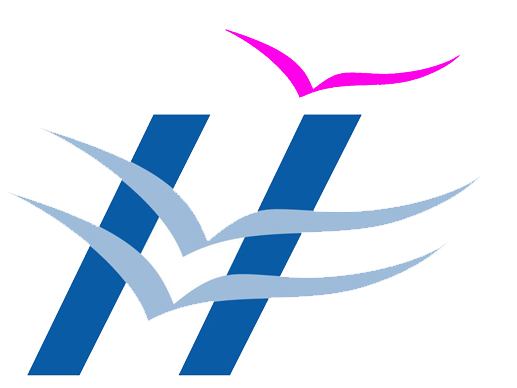 